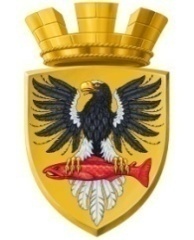 Р О С С И Й С К А Я   Ф Е Д Е Р А Ц И ЯКАМЧАТСКИЙ КРАЙП О С Т А Н О В Л Е Н И ЕАДМИНИСТРАЦИИ ЕЛИЗОВСКОГО ГОРОДСКОГО ПОСЕЛЕНИЯг. ЕлизовоВ соответствии с Земельным кодексом Российской Федерации, Федеральным Законом от 06.10.2003 № 131-ФЗ «Об общих принципах организации местного самоуправления в Российской Федерации», Федеральным законом от 28.12.2009    № 381-ФЗ «Об основах государственного регулирования торговой деятельности в Российской Федерации», Приказом Министерства экономического развития, предпринимательства и торговли Камчатского края от 23.05.2014 № 290-П "О Порядке разработки и утверждения органами местного самоуправления муниципальных образований в Камчатском крае схемы размещения нестационарных торговых объектов", Уставом Елизовского городского поселения, Положением «О порядке размещения нестационарных торговых объектов на территории Елизовского городского поселения», принятым Решением Собрания депутатов Елизовского городского поселения от 28.04.2016 № 904, «Порядком проведения аукциона на право размещения нестационарных торговых объектов на территории Елизовского городского поселения», принятым Решением Собрания депутатов Елизовского городского поселения от 21.06.2016 № 955ПОСТАНОВЛЯЮ:1.	Утвердить Методику определения платы за размещение нестационарных торговых объектов на территории Елизовского городского поселения согласно приложению к настоящему постановлению.2.	Управлению делами администрации Елизовского городского поселения опубликовать (обнародовать) настоящее постановление в средствах массовой информации и разместить в информационно-телекоммуникационной сети «Интернет» на официальном сайте администрации Елизовского городского поселения. 3.	Настоящее постановление вступает в силу после его официального опубликования (обнародования).4.	Контроль за исполнением настоящего постановления оставляю за собой. Глава администрацииЕлизовского городского поселения                                                Д.Б. Щипицын Приложение к постановлению администрации Елизовского городского поселения от 05.07.2016      № 533-пМетодика определения платыза размещение нестационарных торговых объектов на территории Елизовского городского поселенияДанная Методика применяется для определения платы за размещение нестационарных торговых объектов на территории Елизовского городского поселения. Величина платы за размещение нестационарного торгового объекта за 1 (один) месяц на территории Елизовского городского определяется по формуле: Ц = С x К мест. x Ks. x Kp х Km х Vврем., где: Ц – плата за размещение нестационарного торгового объекта (руб.). С - базовый размер платы за размещение нестационарного торгового объекта на территории Елизовского городского поселения (руб./место), в месяц, (таблица № 1); Кмест. - коэффициент месторасположения нестационарных торговых объектов на территории Елизовского городского поселения, (таблица № 2); Кs  – коэффициент, учитывающий площадь нестационарных торговых объектов на территории Елизовского городского поселения, (таблица № 3); Kp – коэффициент расположения на площадках для размещения нестационарных торговых объектов на территории Елизовского городского поселения, (таблица № 4);Km – коэффициент месторасположения по микрорайонам нестационарных торговых объектов на территории Елизовского городского поселения, (таблица № 5);Vврем. – количество месяцев, на которое предоставляется место для размещения нестационарного торгового объекта. Если разрешение выдается на срок менее 1 месяца, то 1 неделя считается как 0,25, а 1 день считается как 0,04. Таблица № 1 базового размера платы за размещение нестационарных торговых объектов на территории Елизовского городского поселенияТаблица № 2 коэффициентов месторасположения нестационарных торговых объектов на территории Елизовского городского поселенияТаблица № 3 коэффициентов, учитывающих площадь нестационарных торговых объектов на территории Елизовского городского поселенияТаблица № 4коэффициентов расположения на площадках для размещения нестационарных торговых объектов на территории Елизовского городского поселенияТаблица № 5коэффициентов месторасположения нестационарных торговых объектов на территории Елизовского городского поселенияот05.07.2016№533 -пОб утверждении Методики определения платы за размещение нестационарных торговых объектов на территории Елизовского городского поселения№п/пАссортиментный переченьБазовый размерплаты (руб./место) (С) в месяц1Продовольственные товары:Продукция животного происхождения (мясная гастрономия)1500Рыба и рыбопродукты1500Безалкогольные прохладительные напитки, соки, квас, мороженое в упаковке1500Хлеб и хлебобулочные изделия1000Молоко и молочная продукция1000Овощи-фрукты1500Овощи, произведенные в КФХ и ЛПХ1000Бахчевые культуры1500Прочие продовольственные товары15002Общественное питание:Общественное питание с реализацией алкогольной продукции3000Общественное питание без реализации алкогольной продукции15003Непродовольственные товары:Детские товары (одежда, игрушки, питание)1000Печатная продукция (в том числе театральные и билетные кассы)500Сувениры, игрушки, детские игры, изделия народных промыслов1500Цветы, многолетние и однолетние растения, рассада, посадочные материалы1500Одежда, галантерея, хозяйственные товары и т.п.1500Елочная продукция1500Прочие  непродовольственные товары15004Бытовые услуги:10005Шиномонтажные услуги20006Прочие услуги 1500№п/пНаименование улиц, переулковКоэффициент (Кмест.)1Улицы: Автомобилистов, Амурская, Атласова, Береговая, Брусничная, Геофизическая, Горького, Грибная, Дзержинского, Дорожная, Зенитная, Казахская, Космонавтов, Крутая, Лазо, Мачтовая, Маяковского, Механизации, Мичурина, Мурманская, Мячина, Нагорная, Некрасова,  Октябрьская, Попова, Профсоюзная, Пушкина, Тундровая, Тюлькина, Санаторная, 2-я Сахалинская, Связи, Спортивная, Рабочей смены, Чернышевского, Хуторская, Чкалова, Энергетиков, Юбилейная.Переулки: Солдатский, Флотский.0,25№п/пПлощадь нестационарного объектаКоэффициенты площади (Кs.)1Нестационарный объект площадью равной 61 кв. метру и свыше5,02Нестационарный объект площадью равной 41 кв. метру и до 61 кв. метра4,03Нестационарный объект площадью равной 26 кв. метрам и до 41 кв. метра3,54Нестационарный объект площадью равной 21 кв. метру и до 26 кв. метров3,05Нестационарный объект площадью равной 16 кв. метрам и до 21 кв. метра2,56Нестационарный объект площадью равной 11 кв. метрам и до 16 кв. метров2,07Нестационарный объект площадью равной 1 кв. метру и до 11 кв. метров1,58Бочка (цистерна), торговый автомат, стойка1,0№п/пКоличество нестационарных объектов на площадке для размещения нестационарных объектовКоэффициенты площади (Kp)1Нестационарный объект размещен на площадке для размещения нестационарных объектов до 5 объектов1,02Нестационарный объект размещен на площадке для размещения нестационарных объектов на 5 и более объектов1,5№п/пНаименование микрорайоновКоэффициенты месторасположения (Km)1Северо-Западный2,02Северный2,03Торговый центр2,04Центральный3,05Геофизический1,56Половинка1,57Солнечный1,08Хуторской1,09Садовый1,010Пограничный1,511Кречет1,012Заречный1,013Мутной0,514Промышленный1,515Аэропорт1,516Южный1,017Военный городок2,0